ПАВЛОГРАДСЬКА МІСЬКА РАДАВИКОНАВЧИЙ КОМІТЕТР І Ш Е Н Н Я10.08.2022 р.		                     м. Павлоград	                                         № 794Про внесення змін до рішення виконкомувід 11.07.2018 р. № 463 «Про затвердження складу комісії з визначення та відшкодування збитків власнику землі – територіальній громаді міста Павлоград» (зі змінами)Згідно з ст. 40, ч. 1 ст. 52, ч. 6 ст. 59 Закону України «Про місцеве самоврядування в Україні», на підставі ст. 156, 157 Земельного кодексу України, Цивільного кодексу України, Податкового кодексу України, керуючись Порядком визначення та відшкодування збитків власникам землі та землекористувачам, затвердженим постановою Кабінету Міністрів України від 19.04.1993 р. № 284 (із змінами), з метою посилення контролю за використанням земель, створення єдиних організаційно-правових та економічних засад визначення розмірів збитків, заподіяних внаслідок  використання земельних ділянок з порушенням норм діючого земельного та податкового законодавства, виконком міської ради В И Р І Ш И В:1. Внести до рішення виконкому від 11.07.2018 року № 463 «Про затвердження складу комісії з визначення та відшкодування збитків власнику землі – територіальній громаді міста Павлоград» такі зміни:1) склад комісії з визначення та відшкодування збитків власнику землі – територіальній громаді міста Павлоград викласти у новій редакції (додається).2. Координацію роботи щодо виконання даного рішення покласти на начальника відділу земельно-ринкових відносин Вишнякову О.О., контроль – заступника міського голови з питань діяльності виконавчих органів ради Пацко С.Г.                                                                                           Додаток 1                                                                                                                                                                                     до рішення виконкому                                                                                          від 11.07.2018 р. № 463(у редакції рішення виконкомувід 10.08.2022 р. № 794)С К Л А Дкомісії з визначення та відшкодування збитківвласнику землі – територіальній громаді міста ПавлоградНачальник відділуземельно-ринкових відносин                         	                                  Олена ВИШНЯКОВАМіський головаАнатолій ВЕРШИНАПацкоСвітлана Григорівназаступник міського голови з питаньдіяльності виконавчих органів ради,голова комісії  ВишняковаОлена  Олегівнаначальник  відділу земельно–ринковихвідносин, заступник голови комісії  Ляшенко Ірина ПетрівнаКоценкоВалентина Василівнаголовний спеціаліст відділу земельно-ринковихвідносин, секретар комісії начальник  відділу  містобудування та архітектури, головний архітектор містаЯлиннийОлег Івановичначальник юридичного відділу ЧубенкоОлена Віталіївнаначальник відділу доходів та моніторингу розрахунків за енергоносії фінансового управління Представникміськрайонного управління у Павлоградському, Юр’ївському районах та м. ПавлоградіГУ Держгеокадастру у Дніпропетровській області (за згодою) ПредставникДержавної екологічної інспекції у Дніпропетровській області (за згодою)Суб’єкт господарювання, який заподіяв збитки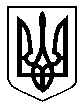 